Site internet : www.mairiedeniherne.frdu   6  au 10/11/2017   du   6  au 10/11/2017   LUNDIMARDIMERCREDIJEUDI VENDREDIENTRÉE Betterave
Œuf dur Carottes râpées Salade composée CharcuterieSalade vertePLATSauté de dinde
ChampignonsSalé aux lentillesSteak haché Dos de colinGratin de chou-fleur GARNITURETagliatelles Pommes de terre sautéesEpinards à la crème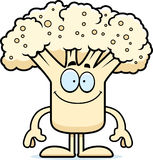 LAITAGE FromageFromage blancDESSERTPommes cuites au miel+ coulisFruitCompoteGâteau aux pommesdu 13  au    17/11/2017du 13  au    17/11/2017LUNDIMARDIMERCREDIJEUDI VENDREDIENTRÉEPotage Endives au gruyère PizzaSalade 
chou rouge Pâté de campagnePLATPouletCassouletFilet de merluBœuf carottesTomates farciesGARNITUREPâtes au gruyèrePurée de brocolisRizLAITAGE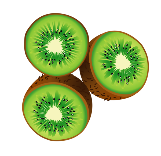 Vache qui ritFromageDESSERTYaourts aux fruitsSalade de fruitsKiwiLiégeoisFruit